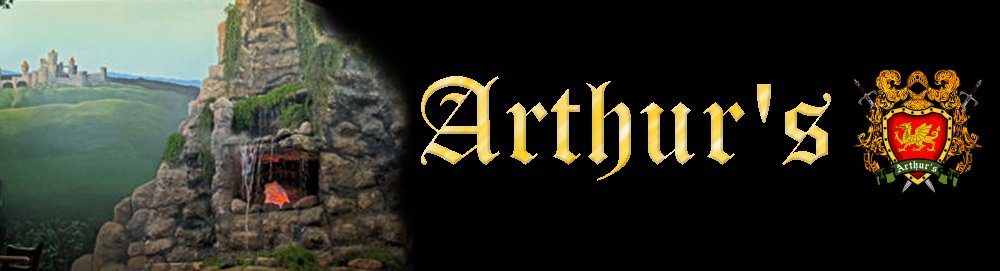 Community Nights ProgramCommunity Night is a way to give back to the community and a way to bring people together. It can become the social event of the season or perhaps you’re looking for a team-builder. Our business wants to give you a voice to reach out to the community with your message. Arthur’s will donate 10% of all sales inside the restaurant to your organization from the event.   We are committed to help raise funds and awareness of your cause with our Community Night fundraiser! As a volunteer for your cause, you’ll spend some time promoting the event and spreading the word. Leave all the hard work to us! We will provide the venue, and support from our staff. All we ask you to do is be responsible to spread the word about the fundraiser and drive the traffic to your event.  Community Night can be successful for many types of charities. Arthur’s feels there are so many charities in Middleton and the Madison area willing to help others. This community has grown a lot but maintains that small-town family feel that we all love. Sincerely,Jack & Jennifer CoppernollKaul Family Restaurants www.kauldine.com Hwy 14Spring Green, WI 53588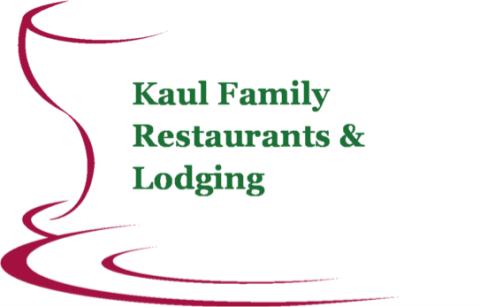 Who Qualifies?Arthur’s community program is designed to help education, charitable and community-based groups with their fundraising needs.Why choose Arthur’s?Great food and a worthy cause are more than a perfect recipe for a successful fundraiser. People love Arthur’s Supper Club atmosphere and excellent customer service that gives an amazing dining experience, so asking them to attend is easy. How do I become a Community Night participant?1.   Fill out the attached application, or download one from our website. Upon acceptance, arrange an event date and time with Arthur’s.2.   Organize your volunteers to help spread the work and help prepare for a successful evening of great food and community giving.  Promote, promote, promote! Distribute flyers; talk to your local media for coverage; add the event to your website; email your lists. The more people who attend your fundraiser, the more money your organization will earn!3.   Host your event! You may assist in the dining room if you wish, mingle with guests, and/or set up a table to educate interested guests about your organization.  Explain the benefits of the fundraiser and how their participation is greatly appreciated. And, of course, have fun!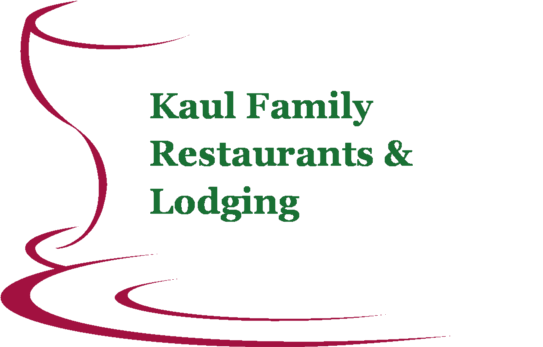 www.kauldine.com           Application for Fundraising EventCommunity Night program is designed to help organizations fitting into the following categories:1. Educational–funds are being used to support a school or school sponsored organizations,such as bands, clubs, and student or parent groups associated with a school.2. Charitable–funds are being used to support a charitable organization or benevolent cause.3. Community–funds are being used to support community-based activities devoted exclusivelyto charitable, educational, or recreational purposes and not for individual gain.Organization Name____________________________________________________________________________________________Address________________________________________________City___________________________State_____Zip___________Contact Person__________________________________email___________________________________phone_________________Tax exempt status (tax id#)_______________________________________________Purpose of event ____________________________________________________________________________________________ __________________________________________________________________________________________________________Preference of event date (month); Tuesday evening’s only____________________________________________________________Number of volunteers you can supply___________________________________________________________________________What efforts do you plan on using to promote your event?____________________________________________________________ __________________________________________________________________________________________________________Please attach a copy of the flyer you will use for this eventReturn this completed application to Arthur’s.  Completing this application does not guarantee a fundraising event.  We will respond to applications as soon as possible.  We are unable to accommodate all who apply.